國立嘉義大學理工學院2022創意專題競賽辦法及報名簡章一、活動目的：國立嘉義大學理工學院（以下稱本院）目前積極推動與執行智慧能源永續發展跨領域學分學程計畫，以智慧及能源應用為跨領域整合之兩大主軸與核心，為培養且強化院內學生對於工程相關之專業及創新能力，激發創造潛能，經由在校生之構思發想與創新製作成品，透過參與競賽之機會，提升學生創意及專利申請的興趣與能力，期盼此競賽活動能提供且解決產業技術上的參考與應用，予以銜接產業鏈結，同時提升本校知名度及國際競爭力。二、競賽主題：透過創意發想，主題不設限，學生可藉由不同概念提出創新創意作品，希望以競賽的方式，激發出更多創意，提出有申請專利潛力的作品。三、活動對象：1.以本校理工學院各系所學生為對象，分為『物理、化學與數學類組』、『計算機應用類組』、『電子電路類組』與『能源、機械與工程應用類組』，可自由組隊參加比賽。2.每隊人數除指導教授外至多4人(可跨系所組隊參賽)。四、活動時間/地點：1.報名與截止日期：即日起至111年5月11(星期三)日止2.公佈決賽名單日期: 111年5月18日(星期三)—理工學院及自動化研究中心網頁3.決賽日期：111年6月2日(星期四) 理工大樓1樓五、繳交文件：(一)初審：  1. 請至理工學院或自動化研究中心網頁最新消息-資料下載區下載競賽報名資料；請將書面資料之電子檔e-mail至: arthur.870719@gmail.com   彭仕穎助理，資料經審查後選取約30隊(依報名隊數彈性調整)參與決賽。[依入圍決賽的組數比例，經計算(四捨五入)後按比例分配各類組的名額] ※如檔案太大造成無法上傳，可將檔案儲存於光碟片中一併繳交至院辦。 ※繳交之電子檔類型限定為pdf檔，檔案名稱統一為：參賽組別_作品名稱_隊伍名稱.pdf2.報名資料：(1)報名表(2)作品論文檔 (檔名格式:參賽組別_作品名稱.pdf)3.報名作品分下列四大類別評比：(1) 物理、化學與數學類組(2) 計算機應用類組(3) 電子電路類組(4) 能源、機械與工程應用類組 (二)競賽：1.入選決賽參賽隊伍，請於111年6月2日(星期四)以壁報、實體展示等方式呈現專題特色，並於現場進行5-7分鐘的作品介紹及Q&A。 2.實地作品審查(呈現方式不限:如模型、圖形、文件、實作成品、海報……等展示方式)3. 競賽評分表   初審評分表   決賽評分表註：評分方式為評審委員計分。決賽:海報格式為m x 90cm (長X寬)，由參賽隊伍自行列印，於6月2日(四)上午9:00前佈置完畢。4.比賽議程與相關資訊，請見競賽網頁http://www.ncyu.edu.tw/sce/ 之最新公告。 六、獎勵方式：   經評審委員評定後將依據總成績授予各類組各入選隊伍下列獎項中的一項。1、金牌獎：(各類組各選出1隊)     獎金5000元，每人頒發獎狀1張(含參賽學生及指導老師)。2、銀牌獎: (各類組各選出1隊)     獎金3000元，每人頒發獎狀1張(含參賽學生及指導老師)。3、銅牌獎: (各類組各選出1隊)  獎金1000元，每人頒發獎狀1張(含參賽學生及指導老師)。4、佳作獎: (依參與隊伍比例頒發)  每人頒發獎狀1張(含參賽學生及指導老師)。5、入圍獎: (總成績高於60分且未榮獲本競賽其他獎項者。名額不限)  每人頒發獎狀1張(含參賽學生及指導老師)。競賽資訊    1、主辦單位：國立嘉義大學理工學院   2、執行單位: 國立嘉義大學理工學院自動化研究中心    3、協辦單位:理工學院各系所    4、聯絡方式：(1)報名與聯絡人：理工學院自動化中心—彭仕穎先生(2)E-mail：arthur.870719@gmail.com  (3)聯絡電話：0909777395     (4)競賽簡章與網頁：理工學院網站http://www.ncyu.edu.tw/sce/ 或自動化研究中心網頁最新消息http://www.ncyu.edu.tw/cerst/itemize_list.aspx?site_content_sn=48547 主辦單位：理工學院國立嘉義大學理工學院2022創意專題競賽報名表表一：基本資料	                            報名隊伍編號：(主辦單位填寫)說明：*請確實填寫表格個人資料。*每隊伍參賽學生至多4名。*指導老師如不只一名，請自行增列表格。投稿論文格式論文題目（標楷體16點、粗體、置中、單行間距）作者一 　作者二 　作者三 （作者姓名：標楷體12點、置中、單行間距）摘要（標楷體12點、粗體、置中、單行間距）	摘要內容（中文字型使用標楷體、英文字型使用Time New Roman、12點、左右對齊、單行間距、此頁面以半頁為限，作者行的阿拉伯數字上標為不同機構標註時使用，若所有作者都為同一機構，則不需加註上標。所有作者無需加註職稱。）關鍵詞：詞1、詞2、詞3（三~六個關鍵詞、標楷體、12點、置左、單行間距）。1、緒論（標楷體12點、粗體、置中、單行間距、下方空一行）	緒論內容（中文字型使用標楷體、英文字型使用Time New Roman、12點、左右對齊、單行間距）。2、材料與方法（標楷體12點、粗體、置中、單行間距、上下方各空一行）	材料與方法內容（中文字型使用標楷體、英文字型使用Time New Roman、12點、左右對齊、單行間距）。3、結果與討論（標楷體12點、粗體、置中、單行間距、上下方各空一行）	結果與討論內容（中文字型使用標楷體、英文字型使用Time New Roman、12點、左右對齊、單行間距）。（圖、表格式：請在論文中適當的位置插入圖表，圖表請確保它們是清晰的。每一份圖表必須加入標題說明文字，圖的標題說明文字須放在圖的下方，表的標題說明文字須放在表的上方。以標楷體12點、置中、上下方各空一行）。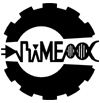 圖1、系徽。表1、體測結果4、結論（標楷體12點、粗體、置中、單行間距、上下方各空一行）	結論內容（中文字型使用標楷體、英文字型使用Time New Roman、12點、左右對齊、單行間距）。誌謝（標楷體12點、粗體、置中、單行間距、上下方各空一行）	誌謝內容（中文字型使用標楷體、英文字型使用Time New Roman、12點、左右對齊、單行間距）。參考文獻（標楷體12點、粗體、置中、單行間距、上下方各空一行）參考文獻須依文獻出現次序，標注序號於方括弧內，例：[1]、[1,2]、[1-3]。參考文獻格式參考以下範例：田秉才、陳世銘、馮丁樹。1989。檸檬顏色選別裝置之研製。農業工程學報35(4): 73-82。（中文期刊論文範例）Anderson, G. T., Renard, C. V., Strein, L. M., Cayo, E. C., & Mervin, M. M. (1998). A new technique for rapid deployment of rollover protective structures. Applied Eng. in Agric., 23(2), 34-42.（英文期刊論文範例）艾群、洪滉祐、林正亮、黃清旺。1994。快速機器視覺應用於雞蛋殼裂縫檢測之研究。出自〝八十三年度農業機械論文發表會論文摘要集〞，68-69。台北：中華農業機械學會。（中文研討會論文範例）Crews, N., Wittwer, C., & Gale, B. (2007, January). Thermal gradient PCR in a continuous-flow microchip. In MOEMS-MEMS 2007 Micro and Nanofabrication (pp. 646504-646504). International Society for Optics and Photonics.（英文研討會論文範例）許源泉。1997。鍛造學─理論與實習， 20-30。三民書局，台北、台灣。（中文書籍範例）Etkin, B. (2012). Dynamics of Atmospheric Flight. Courier Corporation.（英文書籍範例）何慧君。2003。滾子輪式凸輪分割機構之精度提昇。博士論文，國立中山大學機械與機電工程學系，高雄、台灣。（中文學位論文範例）Hayes, K. F. (1987). Equilibrium, spectroscopic, and kinetic studies of ion adsorption at the oxide/aqueous interface (Doctoral dissertation, Stanford University).（英文學位論文範例）苗羅華、吳志文、姚南光（民102）。專利證號I384968。臺北市：經濟部智慧財產局。（中文專利範例）Fitko, C. W., & Ravve, A. (1967). U.S. Patent No. 3,374,723. Washington, DC: U.S. Patent and Trademark Office.（英文專利範例）■原則上每篇頁數---以6頁以內為主。評分項目分值比重創新性30%可行性(專利)40%書面資料完整性30%總計100%評分項目分值比重創新性30%可行性(專利)40%簡報能力20%書面資料完整性10%總計100%           國立嘉義大學理工學院2022創意專題競賽     議 程【比賽時間】111年6月2日(四) 09：00～14：00【比賽地點】理工大樓1樓【頒獎地點】理工大樓1樓A16-104多功能視聽室           國立嘉義大學理工學院2022創意專題競賽     議 程【比賽時間】111年6月2日(四) 09：00～14：00【比賽地點】理工大樓1樓【頒獎地點】理工大樓1樓A16-104多功能視聽室           國立嘉義大學理工學院2022創意專題競賽     議 程【比賽時間】111年6月2日(四) 09：00～14：00【比賽地點】理工大樓1樓【頒獎地點】理工大樓1樓A16-104多功能視聽室           國立嘉義大學理工學院2022創意專題競賽     議 程【比賽時間】111年6月2日(四) 09：00～14：00【比賽地點】理工大樓1樓【頒獎地點】理工大樓1樓A16-104多功能視聽室時間內容內容地點主持人08:30~9:00參賽者報到及場地佈置評審委員報到(3F院辦)理工大樓1樓9:00~9:30開幕式開幕式理工大樓1樓A16-104多功能視聽室理工學院黃俊達院長9:00~9:301. 林校長 致詞2.         來賓 致詞3.         來賓 致詞3.黃俊達 院長 致詞  4.評審長          教授致詞1. 林校長 致詞2.         來賓 致詞3.         來賓 致詞3.黃俊達 院長 致詞  4.評審長          教授致詞理工大樓1樓A16-104多功能視聽室理工學院黃俊達院長9:30~12:00參賽作品審查時間參賽作品審查時間理工大樓1樓評審長、評審貴賓及教授12:00~13:20午    餐計分統計午    餐計分統計理工大樓1樓評審長、評審貴賓及教授13:20~14:20頒     獎頒     獎理工大樓1樓A16-104多功能視聽室理工學院黃俊達院長13:20~14:20 (註:於頒獎典禮後領取及繳交獎金憑證收據) (註:於頒獎典禮後領取及繳交獎金憑證收據)理工大樓1樓A16-104多功能視聽室理工學院黃俊達院長作品名稱隊伍名稱參賽類別□物理、化學與數學類組  □計算機應用類組  □電子電路類組 □能源、機械與工程應用類組  (請勾選一項參賽類別)□物理、化學與數學類組  □計算機應用類組  □電子電路類組 □能源、機械與工程應用類組  (請勾選一項參賽類別)□物理、化學與數學類組  □計算機應用類組  □電子電路類組 □能源、機械與工程應用類組  (請勾選一項參賽類別)姓名參賽科系所系所名稱：          聯絡手機參賽科系所系所名稱：          E-mail姓名參賽科系所系所名稱：          聯絡手機參賽科系所系所名稱：          E-mail姓名參賽科系所系所名稱：聯絡手機參賽科系所系所名稱：E-mail姓名參賽科系所系所名稱：聯絡手機參賽科系所系所名稱：E-mail指導老師(一)系所名稱： 姓    名： 聯絡電話：E-mail：系所名稱： 姓    名： 聯絡電話：E-mail：系所名稱： 姓    名： 聯絡電話：E-mail：姓名身高(cm)體重(kg)米高佐敦19897高比拜仁19893雷霸龍詹姆斯203113